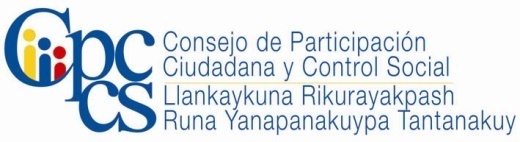 HOJA DE VIDACONCURSO PÚBLICO DE OPOSICIÓN Y MÉRITOS PARA LA SELECCIÓN Y DESIGNACIÓN DE LA PRIMERA AUTORIDAD DE LA FISCALÍA GENERAL DEL ESTADO*1.- DATOS PERSONALES DE LA O EL  POSTULANTE:Nombre:  Dirección Domiciliaria:          Teléfono(s): Correo electrónico:                                                                                                                              2.- FORMACIÓN ACADÉMICA**:2.1.- CAPACITACIONES RECIBIDAS E IMPARTIDAS**:3.- EXPERIENCIA LABORAL Y/O PROFESIONAL (INCLUIDA LA DOCENCIA UNIVERSITARIA) EN MATERIA DE DERECHO AFINES AL CONCURSO**:5.- EXPERIENCIA ESPECÍFICA**:6.- OTROS MÉRITOS**:* Reglamento del Concurso de Oposición y Méritos para la Selección y Designación de la Primera Autoridad de la Fiscalía General del Estado, disponible en el portal web institucional: www.cpccs.gob.ec **De ser necesario, agregue celdas.Firma del PostulanteNivel deInstrucciónNombre de la Institución EducativaEspecializaciónTítulo ObtenidoTÍTULO DE TERCER NIVEL TÍTULO DE CUARTO NIVEL PHDNombre de la capacitaciónFecha del eventoDuración (en horas)Institución que realiza el eventoCAPACITACIÓN RECIBIDACAPACITACIÓN RECIBIDACAPACITACIÓN RECIBIDACAPACITACIÓN RECIBIDACAPACITACIÓN IMPARTIDACAPACITACIÓN IMPARTIDACAPACITACIÓN IMPARTIDACAPACITACIÓN IMPARTIDAFECHAS DE TRABAJOFECHAS DE TRABAJOFECHAS DE TRABAJOOrganización, Institución  o EmpresaDenominación  del PuestoResponsabilidades /Actividades/FuncionesDESDEHASTANº meses/ añosOrganización, Institución  o EmpresaDenominación  del PuestoResponsabilidades /Actividades/FuncionesFECHA DE PARTICIPACIÓNFECHA DE PARTICIPACIÓNFECHA DE PARTICIPACIÓNOrganización, Institución  o EmpresaDenominación  Responsabilidades /Actividades/FuncionesDESDEHASTANº meses/ añosOrganización, Institución  o EmpresaDenominación  Responsabilidades /Actividades/FuncionesPREMIOS, RECONOCIMIENTOS Y DIPLOMAS EN MATERIAS DE DERECHO AFINES AL CONCURSO[DENOMINACIÓN]Institución otorganteFecha de otorgaciónOBRAS PUBLICADAS COMO AUTOR O COAUTOR EN MATERIAS DE DERECHO  AFINES AL CONCURSO[DENOMINACIÓN]Descripción de la obra(nombre, temática, editorial)Fecha de publicaciónINVESTIGACIONES, ENSAYOS O ARTÍCULOS PUBLICADOS EN REVISTAS, PERIÓDICOS O EDICIONES ACADÉMICAS EN MATERIAS DE DERECHO AFINES AL CONCURSO[DENOMINACIÓN]Descripción del artículo(nombre, temática, lugar de publicación)Fecha de publicaciónACTIVIDADES PROFESIONALES, ACADÉMICAS, CÍVICAS O ENCARGOS DE ALTA REPRESENTATIVIDAD, PÚBLICOS O PRIVADOSOrganización, Evento, Institución  o EmpresaFecha de participación